GC 9/21GC 9/21This policy is for students to be more informed about ARU Student’s Union affiliation with National Union of Student’s(NUS).Please e-mail to Rachel Wilkenson, Democracy Coordinator at r.wilkenson@angliastudent.com  	NUS AFFILIATION POLICY 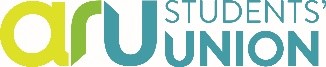 	NUS AFFILIATION POLICY 	NUS AFFILIATION POLICY 	NUS AFFILIATION POLICY Title: NUS Referendum Date of Group Chat: 06/04/22Proposer name: Cavya AntonyRole: PresidentSeconder name: Sobin Sojan Role: VP AHSSUnion Notes: Union Notes: Union Notes: Union Notes: The National Union of Students (NUS) membership costs the Students’ Union approximately £37,500 per year and provides the Students’ Union membership of a confederate association of around 600 students’ unions, representing the interests of more than seven million students. The Students’ Union receive both charity and commercial support as part of their membership, plus providing opportunities for officers and staff to network with other SU’s.There are positives and negatives of being affiliated with NUSThe Students’ Union have implemented a new strategy with one of the core values being “conversations with you”ARU students do not currently receive an update on nus affiliationA referendum is the option to vote for, against or abstain from NUS affiliation. Examples of referendum11.	Bath SU, Hertfordshire SU, Bristol SU, Lancaster SU, Lincoln SU, Plymouth SU,The National Union of Students (NUS) membership costs the Students’ Union approximately £37,500 per year and provides the Students’ Union membership of a confederate association of around 600 students’ unions, representing the interests of more than seven million students. The Students’ Union receive both charity and commercial support as part of their membership, plus providing opportunities for officers and staff to network with other SU’s.There are positives and negatives of being affiliated with NUSThe Students’ Union have implemented a new strategy with one of the core values being “conversations with you”ARU students do not currently receive an update on nus affiliationA referendum is the option to vote for, against or abstain from NUS affiliation. Examples of referendum11.	Bath SU, Hertfordshire SU, Bristol SU, Lancaster SU, Lincoln SU, Plymouth SU,The National Union of Students (NUS) membership costs the Students’ Union approximately £37,500 per year and provides the Students’ Union membership of a confederate association of around 600 students’ unions, representing the interests of more than seven million students. The Students’ Union receive both charity and commercial support as part of their membership, plus providing opportunities for officers and staff to network with other SU’s.There are positives and negatives of being affiliated with NUSThe Students’ Union have implemented a new strategy with one of the core values being “conversations with you”ARU students do not currently receive an update on nus affiliationA referendum is the option to vote for, against or abstain from NUS affiliation. Examples of referendum11.	Bath SU, Hertfordshire SU, Bristol SU, Lancaster SU, Lincoln SU, Plymouth SU,The National Union of Students (NUS) membership costs the Students’ Union approximately £37,500 per year and provides the Students’ Union membership of a confederate association of around 600 students’ unions, representing the interests of more than seven million students. The Students’ Union receive both charity and commercial support as part of their membership, plus providing opportunities for officers and staff to network with other SU’s.There are positives and negatives of being affiliated with NUSThe Students’ Union have implemented a new strategy with one of the core values being “conversations with you”ARU students do not currently receive an update on nus affiliationA referendum is the option to vote for, against or abstain from NUS affiliation. Examples of referendum11.	Bath SU, Hertfordshire SU, Bristol SU, Lancaster SU, Lincoln SU, Plymouth SU,Union Believes: Union Believes: Union Believes: Union Believes: Following the Launch of the SU strategy, The Union believes in collaboration: “We are better when we work together”Following the Launch of the SU strategy, The Union believes in Conversations with you: “We will have meaningful and honest conversations together, which shapes what we do along your journey.”We believe that students lead the direction of the Union and have a say in the operations of the Students’ Union.We believe students should lead the union by voting on the affiliation status of ARU Students’ Union to NUS.We should be clear and transparent about our NUS affiliation breakdown.Following the Launch of the SU strategy, The Union believes in collaboration: “We are better when we work together”Following the Launch of the SU strategy, The Union believes in Conversations with you: “We will have meaningful and honest conversations together, which shapes what we do along your journey.”We believe that students lead the direction of the Union and have a say in the operations of the Students’ Union.We believe students should lead the union by voting on the affiliation status of ARU Students’ Union to NUS.We should be clear and transparent about our NUS affiliation breakdown.Following the Launch of the SU strategy, The Union believes in collaboration: “We are better when we work together”Following the Launch of the SU strategy, The Union believes in Conversations with you: “We will have meaningful and honest conversations together, which shapes what we do along your journey.”We believe that students lead the direction of the Union and have a say in the operations of the Students’ Union.We believe students should lead the union by voting on the affiliation status of ARU Students’ Union to NUS.We should be clear and transparent about our NUS affiliation breakdown.Following the Launch of the SU strategy, The Union believes in collaboration: “We are better when we work together”Following the Launch of the SU strategy, The Union believes in Conversations with you: “We will have meaningful and honest conversations together, which shapes what we do along your journey.”We believe that students lead the direction of the Union and have a say in the operations of the Students’ Union.We believe students should lead the union by voting on the affiliation status of ARU Students’ Union to NUS.We should be clear and transparent about our NUS affiliation breakdown.Union Resolves: Union Resolves: Union Resolves: Union Resolves: The Union resolves to hold an NUS affiliation referendum in Tri 1 of the academic year 2022/23. To develop and provide students a clear breakdown of the affiliation contract with NUS e.g., NUS trading, costs spent/ saved on conferences, networking etc.The Union resolves to publish information about the SU’s affiliation contract in advance of the referendum and offer members the opportunity to ask questions and including a breakdown of implications of disaffiliating and benefits of being affiliated.We want our students to make a more informed decision about affiliation with NUS. The Union resolves to hold an NUS affiliation referendum in Tri 1 of the academic year 2022/23. To develop and provide students a clear breakdown of the affiliation contract with NUS e.g., NUS trading, costs spent/ saved on conferences, networking etc.The Union resolves to publish information about the SU’s affiliation contract in advance of the referendum and offer members the opportunity to ask questions and including a breakdown of implications of disaffiliating and benefits of being affiliated.We want our students to make a more informed decision about affiliation with NUS. The Union resolves to hold an NUS affiliation referendum in Tri 1 of the academic year 2022/23. To develop and provide students a clear breakdown of the affiliation contract with NUS e.g., NUS trading, costs spent/ saved on conferences, networking etc.The Union resolves to publish information about the SU’s affiliation contract in advance of the referendum and offer members the opportunity to ask questions and including a breakdown of implications of disaffiliating and benefits of being affiliated.We want our students to make a more informed decision about affiliation with NUS. The Union resolves to hold an NUS affiliation referendum in Tri 1 of the academic year 2022/23. To develop and provide students a clear breakdown of the affiliation contract with NUS e.g., NUS trading, costs spent/ saved on conferences, networking etc.The Union resolves to publish information about the SU’s affiliation contract in advance of the referendum and offer members the opportunity to ask questions and including a breakdown of implications of disaffiliating and benefits of being affiliated.We want our students to make a more informed decision about affiliation with NUS. Policy Summary: Policy Summary: Policy Summary: Policy Summary: 